Ex. 3                                          A1                                             my cityRead the passage and fill in the missing words.The place I liveIn my town, there is a _______________ , 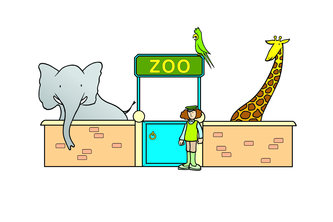 There are a lot of ----------------------------, a train station, a supermarket and a cinema.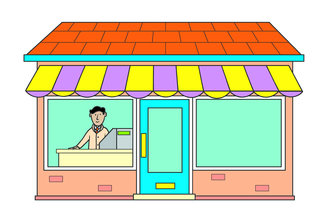 There is a -----------------------, a factory, a library and 2 schools.	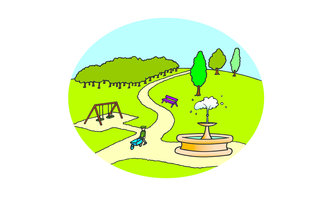 In my town,  there is a playground, a shopping centre with a lot of different shops, a train station, a supermarket and a cinema. There is also a park, a factory, a library and 3 schools.Name: ____________________________    Surname: ____________________________    Nber: ____   Grade/Class: _____Name: ____________________________    Surname: ____________________________    Nber: ____   Grade/Class: _____Name: ____________________________    Surname: ____________________________    Nber: ____   Grade/Class: _____Assessment: _____________________________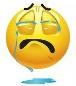 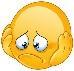 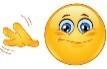 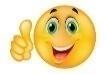 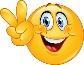 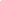 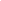 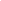 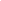 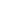 Date: ___________________________________________________    Date: ___________________________________________________    Assessment: _____________________________Teacher’s signature:___________________________Parent’s signature:___________________________